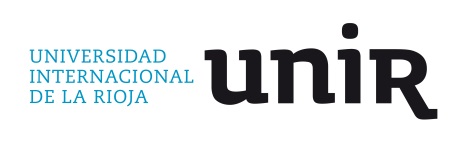 CARTA DE AUTORIZACIÓN DE DESPLAZAMIENTO Yo, D/Dª_____________________________ con DNI nº______________________ en mi calidad de___________________________ del Departamento/Área _________________________ de la Universidad Internacional de La Rioja (UNIR), autorizo a,D/Dª__________________________ con DNI nº _____________ en su calidad de ______________________de la Universidad Internacional de La Rioja (UNIR),A realizar la movilidad internacional solicitada bajo el Programa Erasmus+ STT para realizar un periodo de formación en la universidad o institución ________________________________ entre la fecha de salida   ____ / _____/ ______  y fecha de regreso  ____/ _____/ ______ y acorde al programa de formación establecido en el Acuerdo de Movilidad que quedará firmado por ambas instituciones y por el solicitante.Con fecha de _______/_________/ __________Firma del responsable							Firma del solicitanteEste documento deberá ser enviado a la Oficina de Movilidad Internacional UNIR, en todo caso, antes de la movilidad del profesor a la universidad de destino. La firma electrónica resulta válida para la recepción del documento.